İÇİNDEKİLERPlastik Sanatlar  Grubu Yetenek Sınavlarına Başvuru Koşulları Ve Ön Kayıt-Başvuru koşulları ve bölüm tercihleri -Ön kayıt-Sınav giriş BelgesiPlastik Sanatlar Grubu Giriş Yetenek Sınavları-Baraj sınavı  -Bölüm yerleştirme sınavları PLASTİK SANATLAR GRUBU YETENEK SINAVLARINA GİRECEK ADAYLARIN YANINDA BULUNDURMASI GEREKEN BELGE, ARAÇ VE GEREÇLER-Belgeler-Sınavda gerekli araç ve gereçlerPlastik Sanatlar Grubu Yetenek Sınavlarında Uygulanacak KurallarPLASTİK SANATLAR GRUBU YETENEK SINAVLARINDA KESİN KAYIT, PUAN HESAPLAMALARI VE ORANLARI-Baraj sınav puanı-Bölüm yerleştirme sınav puanı-Başarı puanı-Kesin kayıt puanıKESİN  KAYIT, YEDEK  LİSTELERİ VE  BOŞ  KALAN KONTENJANLARA YERLEŞTİRME-Kesin kayıt için adayın yanında bulundurması gereken belgelerYABANCI UYRUKLU ADAYLARIN PLASTİK SANATLAR GRUBU YETENEK SINAVLARINA BAŞVURU KOŞULLARI, ÖN KAYIT VE SINAV TARİHLERİ-Başvuruları Kabul Edilecek Adaylar-Başvuruları Kabul Edilmeyecek Adaylar -Ön kayıt tarihleri ve yerleri-Ön kayıt için gerekli belgeler-Plastik Sanatlar Grubu Yabancı uyruklu adayların bölüm tercihleri, yerleştirme sınavları ve kesin kayıtları -Baraj sınavı-Bölüm yerleştirme sınavları-Kesin kayıtGÜZEL SANATLAR FAKÜLTESİ KONTENJANLARIPlastik Sanatlar Grubu Yetenek Sınavlarına Başvuru Koşulları Ve Ön KayıtA- Başvuru Koşulları ve Bölüm Tercihleri Giriş Yetenek Sınavlarına başvuracak adayların lise ya da dengi bir okuldan mezun olmaları gereklidir. Bölümlere başvuracak adayların ÖSYM tarafından 2017 yılında yapılan YGS’nin herhangi bir puan  türünden en az 160  puan almış olmaları gereklidir.Plastik Sanatlar Grubu için, 25/09/2014 tarihli Yükseköğretim Genel Kurul Toplantısında " özel yetenek sınavı ile öğrenci alan programlarda engelli öğrencilere (bedensel engelli, görme engelli, işitme engelli, otizm) dair alınan karar gereğince engelli olduklarını belgelemeleri kaydıyla 2017 YGS puanlarından biri 100 ve üzerinde olanlar, özel yetenek sınavlarına kabul edilmesi" 05.04.2017 tarihli ve 75850160-199-24304 sayılı yazısı ile "Engelli öğrencilerin (bedensel engelli, görme engelli, işitme engelli  MR(mental retardasyon) ile "yaygın gelişimsel bozukluklar" (otizm spektrum bozuklukları(OSB), Asperger sendromu , RETT sendromu , dezintegratif  bozukluklar, sınıflanamayan grupta yer alan yaygın gelişimsel bozukluklar) durumlarının "engelli sağlık kurulu raporu " ile belgelemeleri kaydıyla özel yetenek sınavı ile öğrenci alan programlara adayların başvurmaları halinde YGS puanları değerlendirmeye katılmadan(ÖSYS Kılavuzlarında yer alan formül kullanılmadan ) kendi aralarından yapılacak olan ayrı bir yetenek sınav sonucuna göre değerlendirilerek, yetenek sınavının kazanan öğrencilerin kayıtlarının yapılması" şeklinde değiştirilmiştir.Plastik Sanatlar Grubu için, 2017 YGS’nin herhangi bir puan türünden yeterli puana sahip adaylar, en  fazla  3  (üç) tercih  yapmak üzere bölümlere başvurabilirler.  Ancak tercihler puanlamada belirleyici değildir. Sıralama sadece ve mutlak olarak başarı puanına göre değerlendirilecektir.B- Ön kayıtÖn kayıtlar Fakültemiz internet sayfasından (www.gsf.comu.edu.tr) Özel Yetenek Sınavı Başvuru linkinden online olarak  yapılacaktır.  Kayıt esnasında adaylardan TC Kimlik No ve diğer nüfus  kayıt  bilgileri, iletişim  bilgileri, uygun çözünürlükte dijital ortama jpg formatında aktarılmış  lise diploması ve dijital ortama aktarılmış ICAO standartlarında biyometrik vesikalık fotoğraf istenmektedir.  Vesikalık Fotoğraf, adayların son altı ay içerisinde, yüzü açık, sakalsız ve kolaylıkla tanınmalarını sağlayacak şekilde cepheden çekilmiş, net ve uygun çözünürlükte dijital ortama jpg  formatında aktarılmış ICAO standartlarında biyometrik bir fotoğraf olmalıdır.  Adayların, cepheden olmayan ve yüzlerini kapatabilecek güneş gözlüğü ve benzeri ögelerle birlikte çektirilen vesikalık fotoğraflar veya başka bir fotoğraftan kesme ve kopyalama yapılarak türetilen fotoğraflar kesinlikle kabul edilmeyecektir.  Uygun formatta olmayan fotoğraflar ile yapılan  başvurularda,  başvurunuzun doğrudan iptal edilebileceğini veya sınav günü, fotoğrafınızdan kimliğinizi belirlemede güçlük çekildiği takdirde salon başkanının sizi  sınava  almayabileceğini ya  da sınavınızın  geçersiz sayılabileceğini lütfen  göz  önünde bulundurunuz.  ICAO standartlarındaki biyometrik vesikalık fotoğraflar için aranan özellikleri,https://epasaport.egm.gov.tr/hakkinda/biyometrikfoto.aspx adresinden öğrenebilirsiniz.  Önkayıtlar için, internet sayfası 07-18 Ağustos 2017 tarihleri arasında açıktır. Kayıtlar 18 Ağustos 2017 günü saat 16:00’da kapanacaktır.  Son kayıt günü saat 16:00 ’dan sonra internet üzerinden veya başka bir yöntemle başvuru yapılması mümkün değildir. Elektrik kesintisi, teknik arızalar, internet hattınızın kesik olması vb. nedenlerle başvuru yapamama durumunda kalmamanız için, başvurunuzu son gün ve saati beklemeden yapınız. Yukarıdaki mazeretleri veya benzerlerini ileri sürerek süre uzatımı istenemez. İnternetten başvuru yapmayan adaylar kayıt hakkını kaybederler.  C- Sınav Giriş BelgesiÖn kaydını Üniversitemiz Web sayfasından yapan adayların, sınavlara girmek için, (TC Kimlik No, Aday No, Ad, Soyad, Tercih Bilgileri ve YGS ile OBP bilgilerini içeren ve önkayıt koşullarında tarif edilen vesikalık fotoğraf özelliklerinde) fotoğraflı Sınav Giriş Kartlarının çıktılarını almaları gerekmektedir.Sınav Giriş Kartı olmayan adaylar, sınavlara alınmayacaktır.Plastik Sanatlar Grubu Giriş Yetenek SınavlarıPlastik Sanatlar Grubu Yetenek Sınavları Birinci Aşama Eleme Sınavı ve İkinci Aşama Seçme Sınavları olmak üzere iki aşamalı yapılır. Birinci Aşama Eleme Sınavı ve İkinci Aşama Seçme Sınavları engelli adaylar için de geçerlidir.  A- Birinci Aşama Eleme Sınavı  Plastik sanatlar grubu bölümlerinden birini veya birkaçını seçen bütün adaylar çizime dayalı Birinci Aşama Eleme Sınavına girerler. Birinci Aşama Eleme Sınavı öğrenci adaylarının görsel algılama, görsel bellek ve kurgulama yeteneğini ölçmek üzere konulu çizimden oluşur. Sınav sorusu sınav jürisi tarafından sınavın başlangıcından 30 dakika önce belirlenir ve ÇOMÜ Güzel Sanatlar Fakültesi'nde yapılır. Birinci Aşama Eleme Sınavı süresi 120 dakikadır.  B- İkinci Aşama Seçme Sınavları Güzel Sanatlar Fakültesi Bölümleri (Resim,  Seramik  ve Cam Bölümü, Tekstil Tasarımı, Geleneksel Türk Sanatları) yerleştirme sınavları çizime dayalıdır. Birinci Aşama Eleme Sınavı aşamasını geçen adaylar ikinci aşama seçme sınavlarına girmeye hak kazanırlar. İkinci Aşama Seçme Sınav süresi 120 dakikadır.Plastik Sanatlar Grubu Yetenek Sınavlarına Girecek Adayların Yanında Bulundurması Gereken Belge, Araç ve Gereçler        	Belgelera) ÇOMÜ GSF Giriş Yetenek Sınavları Sınav Giriş Kartı.b) Fotoğraflı, onaylı Özel Kimlik Belgesi (Yalnızca Nüfus Cüzdanı, Sürücü Belgesi ve Pasaport özel kimlik belgesi olarak kabul edilecektir).  Eksik belge ile gelen adaylar sınava kabul edilmeyeceklerdir.   Sınavda gerekli araç ve gereçlera)Yumuşak uçlu kurşun kalemler, tükenmez kalem ya da dolmakalem, silgi, kalemtıraş, 2 adet klips.  b) 50 x 70 cm. boyutlarında sert bir altlıkPlastik Sanatlar Grubu Yetenek Sınavlarında Uygulanacak Kurallar Sınava gününde ve saatinde girmeyen/giremeyen aday, bu sınavla ilgili herhangi bir hak iddia edemez ve talepte bulunamaz. Adayların sınava girecekleri salonların “Sınav Salon Numaraları”  sınavın yapılacağı günün en az bir gün öncesinde, Fakültemiz web sayfasında ilan edilir. Adaylar; Yetenek Sınavları SINAV GİRİŞ KARTINDA yazılı aday numarasına göre hangi salonda sınava gireceklerini bu ilan yardımıyla öğrenirler. Sınavlar; ilan edilen gün ve saatlerde, tek oturumda yapılır.  Ancak aday sayısının çok olması durumunda adayların bir bölümü, aynı günün farklı saatinde sınava alınabilir. Adayların bu sınavlardan hangisine katılacağı, sınavlardan bir gün öncesinde Fakülte web sayfasında duyurulur. Sınav başladıktan ilk 30 dakika sonrasında gelen adaylar sınava alınmaz. Adaylar sınav başladıktan ilk 30 dakika içinde ve sınav süresinin son 15 dakikasında sınav salonundan çıkamazlar. Yüzü açık olmayan ya da kılık kıyafeti yürürlükteki mevzuata uygun olmayan adaylar sınava alınmayacaktır. Kimlik kontrolleri ve salona yerleştirme işlemlerinin zamanında yapılabilmesi için adayların, sınavın başlama saatinden bir saat önce, Fakülte Giriş Kapısında bulunmaları gerekmektedir. Sınav kağıtları, adaylara Üniversite tarafından sağlanır. Adaya  birden  fazla  sınav kağıdı verilmez. Sınav soruları salon başkanları tarafından adaylara okunur/dağıtılır. Bunun dışında, görevlilerin, sınav süresince açıklama ve yorum yapma yetkileri yoktur. Sınavın başlamasından otuz dakika sonra gelen adaylar sınav salonlarına kesinlikle alınmayacaktır.Soruların salonlarda okunmasından/dağıtılmasından sonraki altmış  dakika içerisinde hiç bir aday sınav salonunu terk edemez. Adaylar ad ve soyadı ve aday numaralarını sınavın başlangıcında tükenmez ya da mürekkepli kalemle, sınav kağıdının “kimlik kısmına” yazıp, imzalarlar. Bu kısım sınav sonunda gözetmenler tarafından adayın yanında kapatılır. Kimlik köşesi kurşun kalemle doldurulmuş olan sınav kağıtları geçersiz sayılacaktır. Sınav kağıtlarında, soruda istenilen konuya ilişkin olmayan her türlü yazı, rakam ve yapılacak işaretler ya da çizimler sınav kağıdını geçersiz kılar. Adaylar; yanlarında cep telefonu, telsiz, çağrı cihazı vb.  haberleşme araçları bulundurmaları durumunda, bunları çantalarında ve kesinlikle kapalı olarak tutmakla yükümlüdür. Bu araçların açık tutulduğunun belirlenmesi durumunda adayın sınavına son verilip salondan çıkartılır.  Adayın  girdiği sınava ilişkin hakları iptal edilir. Adayların sınav süresince birbirleriyle konuşmaları, kopya çekmeleri ya da çekilmesine yardımcı olmaları, salondaki görevlilere soru sormaları, birbirlerine kalem, silgi, ve  benzeri şeyler alıp vermeleri, yukarıda belirtilen araç ve gereçler dışında yardımcı araç ve gereç kullanmaları, sınav salonunda sigara, pipo, puro vb. içmeleri ve sınav düzenini bozacak diğer davranışlarda bulunmaları sınav kurallarına aykırıdır. Adaylar sınav evrakının fotoğrafını çekemezler. Fotoğraf  çekme,  kopya yerine geçer ve sınav evrakı geçersiz sayılır. Sınav kurallarına aykırı davranışta bulunan adayların sınava devam etmelerine izin verilmeyecektir. Ancak sınav görevlileri diğer adayların dikkatlerini dağıtmamak, zaman kaybetmelerine  yol açmamak  açısından gerekli görürlerse kural dışı davranışlarda bulunanlara uyarıda bulunmayabilirler. Hangi yol seçilirse seçilsin, bu adayların kimlikleri ve kusurları sınav görevlilerince sınav tutanağına açıkça yazılacak ve sınavları geçersiz sayılacaktır.   Salon Başkanları, Gözetmenler ve Sınav Komisyonu Üyeleri  bu  kuralları  uygulamakla yetkili ve yükümlüdür.ÇOMÜ GSF Yetenek Sınavları Sınav Giriş Kartı, yalnızca adayın Yetenek Sınavlarına katılabilmesi için verilmiştir; bu amaç dışında kullanılamaz.Sınav sonuçlarına itiraz, sonuçların açıklanmasını izleyen ilk iş günü mesai saati bitimine kadar yapılır. Jüri değerlendirmeleri kesindir. Sınav Komisyonu yalnızca maddi hata yapılıp yapılmadığını denetler.PLASTİK SANATLAR GRUBU YETENEK SINAVLARINDA KESİN KAYIT, PUAN HESAPLAMALARI VE ORANLARI1- Birinci Aşama Eleme Sınavı Baraj Sınavı, 100 puan üzerinden değerlendirilir. Baraj Sınavında 50 ve daha yüksek puan alan aday başarılı sayılır ve Bölüm Yerleştirme Sınavlarına girmeye hak kazanır. 50 puanın altında kalan adaylar ise başarısız sayılır ve aldıkları puan ilan edilmez.2- İkinci Aşama Seçme Sınavıİkinci Aşama Seçme Sınavı 100 puan üzerinden değerlendirilir.3- Yerleştirme PuanıYerleştirmeye esas olan puanın hesaplanması için aşağıdaki üç puan belli ağırlıklarla çarpılarak toplamı alınacaktır.a) ÖYSP Standart Puanı (ÖYSP-SP)b) Ortaöğretim Başarı Puanıc) 2017-YGS Puanı (YGS-P) (YGS puanlarının en büyüğü)Özel Yetenek Sınavı Puanının (ÖYSP) ağırlıklandırmaya girebilmesi için bu puanların standart puanlara çevrilmesi gerekir.ÖYSP’lerin standart puana çevrilmesi için önce ÖYSP dağılımının ortalaması ve standart sapması hesaplanacak, daha sonra da her aday için aşağıdaki formül kullanılarak ÖYSP Standart Puanı hesaplanacaktır.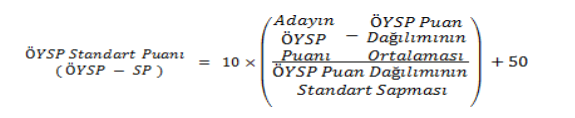 Bu durumda her adayın bir ÖYSP Standart Puanı (ÖYSP-SP) olacaktır. ÖYSP-SP dağılımının ortalaması 50, standart sapması 10’dur.Yerleştirmeye esas olacak puan (Yerleştirme puanı = YP) aşağıdaki formül kullanılarak hesaplanacaktır.a) Aday aynı alandan geliyorsa (Örneğin, Resim-İş Öğretmenliği programı için aday Güzel Sanatlar Lisesinin Resim alanından geliyorsa) (30.03.2012 tarihi itibarıyla bir mesleğe yönelik program uygulayan ortaöğretim kurumlarından mezun olan veya öğrenim görmekte olan öğrenciler için uygulanacaktır.) YP = ( 1,17 x ÖYSP-SP ) + ( 0,11 x OBP ) + ( 0,22 x YGS-P ) + ( 0,03 x OBP )b) Aday diğer alanlardan geliyorsa (Örneğin, Resim-İş Öğretmenliği programı için aday genel lisenin Sosyal Bilimler alanından geliyorsa) 		YP = ( 1,17 x ÖYSP-SP ) + ( 0,11 x OBP ) + ( 0,22 x YGS-P )2016-ÖSYS'de, YGS/LYS puanı veya özel yetenek sınavı sonucu ile örgün yükseköğretim programına yerleştirilmiş adayların ortaöğretim başarı puanları ile ilgili katsayıları yarıya düşürülecektir. Bu kural, açık öğretim programları için de uygulanacaktır.2016-ÖSYS'de, sınavsız geçiş hakkı ile meslek yüksekokulları veya açık öğretim ön lisans programlarına yerleştirilen adaylara bu kural uygulanmayacaktır. Adaylar YP puanlarına göre en yüksek puandan başlamak üzere sıraya konacak ve kontenjan sayısı kadar aday sınavı kazanmış olacaktır.Yerleştirme Puanlarının eşitliği durumunda, 2017 YGS puanı yüksek olan adaya öncelik tanınır. YGS puanlarının eşitliği durumunda ise, Orta Öğretim Başarı Puanı yüksek olan adaya sıralamada öncelik tanınır.  Sınavların değerlendirilmesinde de yukarıda verilen puan hesaplaması  geçerlidir.  Engelli adaylar için: "Engelli öğrencilerin (bedensel engelli, görme engelli, işitme engelli  MR(mental retardasyon) ile "yaygın gelişimsel bozukluklar" (otizm spektrum bozuklukları(OSB), Asperger sendromu , RETT sendromu , dezintegratif  bozukluklar, sınıflanamayan grupta yer alan yaygın gelişimsel bozukluklar) durumlarının "engelli sağlık kurulu raporu " ile belgelemeleri kaydıyla özel yetenek sınavı ile öğrenci alan programlara adayların başvurmaları halinde YGS puanları değerlendirmeye katılmadan(ÖSYS Kılavuzlarında yer alan formül kullanılmadan ) kendi aralarından yapılacak olan ayrı bir yetenek sınav sonucuna göre değerlendirilerek, yetenek sınavının kazanan öğrencilerin kayıtları yapılacaktır.Kesin  Kayıt, Yedek  Listeleri Ve  Boş  Kalan Kontenjanlara YerleştirmeAdaylar, Giriş Yetenek Sınavları sonucuna göre bir veya birden fazla bölümün kesin kayıt listesinde yer alabilir. Bu durumda adaylar, kayıt hakkı kazandıkları bölümlerden sadece bir tanesine kesin kayıt yaptırırlar.  Adayın ismi, kesin kayıt hakkı kazandığı bölümün listesinde yer alırken, diğer  bölümlerin yedek listelerinde de bulunabilir. Bu durumda aday, kazandığı bölüme kesin kayıt yaptırmayı erteleyerek, yedek listesindeki bölümlerin kayıt sırasını bekleme şansını kullanabilir. Ancak bu riski göze alarak hareket edecek adaylar, kesin kayıtlarını zamanında yaptırmadıklarında, kayıt haklarını kaybedeceklerini unutmamalıdırlar.  50 puan ve üstünde başarı puanı almış olsalar bile hiçbir bölüme kesin kayıt hakkı kazanamamış olan adayların listesi yedek listeler halinde, GSF Web sayfasından ilan edilir. Bu yedek listelerde yer  alan  adaylar, başarı puanlarının sırası gözetilerek  bölümlerde  açık kalan kontenjanlara kesin kayıt hakkı kazanabilirler. Kesin kayıt yaptıran adaylar yedek listelerinden çıkartılır.  Yedek listeler, kesin kayıtlardan sonra sadece üç kere ilan edilir. Yedek listelerde yer alan adayların başarı puanlarının sırası gözetilerek bölümlerde açık kalan kontenjanlara kesin kayıt hakkı verilir. Üçüncü yedek kayıt listesinin ilanından sonra bölümlerinin boş kontenjanlarının kalıp kalmadığına bakılmaksızın kayıt süreci sona erer. Adaylar, yer aldıkları bölüm listesinin ilan edildiği gün, saat 16:00’ya kadar kesin kayıt yaptırabilirler.   Kaydını gününde yaptırmayan aday, kayıt hakkını kaybeder.Kesin Kayıt İçin Adayın Yanında Bulundurması Gereken Belgelera) Lise diplomasının fotokopisi (aslı gibidir onaylı veya aslı)b) T.C. kimlik numarası olan nüfus cüzdanı fotokopisi (aslı gibidir onaylı)c) 2 adet vesikalık fotoğrafd) YGS puanı internet çıktısı Genel DeğerlendirmeBirinci aşama ve ikinci aşama değerlendirmesi birbirinden bağımsız yapılır. İkinci aşamadan başarılı olan adayların ikinci aşamadan aldıkları puanlar ÖSYM’nin tespit ettiği kurallar çerçevesinde değerlendirilerek adayın kesin yerleştirme puanı belirlenir. Yerleştirme Puanı Eşit Puan Alan İki Adayın Sıralamasında Sırasıyla1) Tercih önceliği olan adaya, 2) Bir başka Yükseköğretim kurumunda kayıtlı olmayan adaya, 3) ÖSYM’nin belirlediği Özel Yetenek Sınavına esas sınav referans puanı daha yüksek olana, 4) Yaşı daha küçük olan adaya öncelik verilir. Yerleştirme puanlan her bir Sınav Grubu için duyurulan Sınav Uygulama Esaslarına göre Fakülte Dekanlığı tarafından ilan edilir.Yabancı Uyruklu Adayların Plastik Sanatlar Grubu Yetenek Sınavlarına Başvuru Koşulları, Ön Kayıt Ve Sınav TarihleriYabancı  uyruklu adayların,  2017 YGS'den 160 puan almak ve/veya aşağıda belirtilen Uluslararası sınavlardan herhangi birine girerek istenilen puanı almış/başarmış olmaları gerekmektedir.  a) Başvuruları Kabul Edilecek Adaylar1) Yabancı uyruklu olanların,  2) Doğumla Türk vatandaşı olup da İçişleri Bakanlığı’ndan Türk vatandaşlığından çıkma izni alanlar ve bunların Türk vatandaşlığından çıkma belgesinde kayıtlı reşit olmayan çocuklarının Türk Vatandaşlığı Kanunu uyarınca aldığı Tanınan Hakların Kullanılmasına İlişkin Belge sahibi olduklarını belgeleyenlerin, (5901 sayılı Türk Vatandaşlığı Kanununun Soy Bağı başlıklı 7. maddesinde “ (1) Türkiye içinde veya dışında Türk vatandaşı ana veya babadan evlilik birliği içinde doğan çocuk Türk vatandaşıdır.“ hükmü amirdir.)  3) Doğumla yabancı uyruklu olup daha sonra TC vatandaşlığına geçen çift uyrukluların,  4) TC uyruklu olup ortaöğretiminin tamamını KKTC hariç yabancı bir ülkede tamamlayanların (ortaöğretiminin tamamını KKTC dışında yabancı bir ülkedeki Türk okullarında tamamlayanlar dahil)  5) KKTC uyruklu olup; KKTC’de ikamet eden ve KKTC’de ortaöğrenimini tamamlayan GCE AL sınav sonuçlarına sahip olanlar ile 2005-2010 tarihleri arasında diğer ülkelerdeki kolej ve liselere kayıt yaptırıp eğitim alarak GCE AL sınav sonuçlarına sahip olanların, başvuruları  kabul edilecektir. 	b) Başvuruları Kabul Edilmeyecek Adaylar 1) TC uyruklu olup, ortaöğreniminin tamamını Türkiye’de veya KKTC’de tamamlayanların,  2) KKTC uyruklu olanların (ortaöğreniminin tamamını KKTC  liselerinde  bitirip  GCE  AL sonucuna sahip olanlar ile 2005–2010 tarihleri arasında diğer ülkelerdeki kolej ve liselere kayıt yaptırıp eğitim alarak GCE AL sınav sonuçlarına sahip olanlar hariç),  3) a maddesinin 2 numaralı bendinde tanımlanan, doğumla ilk uyruğu TC  olan  çift uyrukluların, (ortaöğretiminin tamamını KKTC dışında yabancı bir ülkede tamamlayanlar/ ortaöğretiminin tamamını KKTC dışında yabancı bir ülkedeki Türk okullarında tamamlayanlar hariç),  4) Uyruğundan birisi KKTC olan çift uyrukluların (ortaöğreniminin tamamını KKTC liselerinde bitirip GCE AL sonucuna sahip olanlar ile 2005-2010 tarihleri arasında diğer ülkelerdeki kolej ve liselere kayıt yaptırıp eğitim alarak GCE AL sınav sonuçlarına sahip olanlar hariç),  5) Türkiye’deki büyükelçilikler bünyesinde bulunan okullar ile Türkiye’de bulunan yabancı liselerde öğrenim gören TC uyrukluların veya a maddesinin 2 numaralı bendinde tanımlanan doğumla ilk uyruğu TC olan çift uyrukluların,  başvuruları kabul edilmeyecektir.Ön Kayıt Tarihleri ve YerleriÖn kayıtlar, ÇOMÜ GSF Dekanlığı'na 07-18 Ağustos 2017 tarihlerinde  9:00-12:00, 13:00-16:00 saatleri arasında şahsen yapılacaktır. Şahsen yapılmayan ve posta ile yapılan başvurular kabul edilmeyecektir.   Ön Kayıt İçin Gerekli Belgelera) Aşağıda I. II. ve III. maddelerde belirtilen şartlardan en az birini yerine getirdiğini gösteren      belgenin aslı ve fotokopisi, (belge yabancı dilde ise yeminli tercümandan yapılmış çevirisi) SAT sınavından en az 1100, ACT sınavından en az 22, GCE sınavından en az 2 konuda A seviyesi, Lübnan’da yapılan bakalorya sınavından diploma notu 14, Uluslararası bakalorya sınavından diploma notu 28, Fransız bakalorya sınavında başarılı olmak, ABİTUR, MATURA sınavlarında başarılı olmak, Tawjihi sınavlarında bütün derslerden alınan             sınav not ortalaması en az 80 (SAT sınavının geçerlilik süresi 2  yıldır) TÜBİTAK’ın tanıdığı ve katıldığı uluslararası bilim olimpiyatlarında altın, gümüş, bronz madalya almış olmak. 2017 YGS'nin herhangi bir puan türünden 160 puan aldığına ilişkin belgeb) Pasaportun aslı ve fotoğraflı kimlik bilgileri bölümünün fotokopisi.c) Adayların son altı ayda, yüzü açık ve kolaylıkla tanınmalarını sağlayacak şekilde cepheden çekilmiş 2 adet ICAO standartlarında biyometrik vesikalık fotoğrafları.d) Lise mezuniyet belgesinin aslı ve fotokopisi ile denklik belgesi.e) Adaylara, ön kayıt sırasında Üniversitemizce verilecek Başvuru Tercih Formunun tercih kısmında   yazılı olan 6 (altı) bölümden en fazla tercih edecekleri 3 (üç) bölümü bir sıralama ile (birinci, ikinci gibi) yaptıklarını gösterir Başvuru Tercih Formu.  ICAO standartlarındaki biyometrik vesikalık fotoğraflar için aranan özellikleri https://epasaport.egm.gov.tr/hakkinda/biyometrikfoto.aspx adresinden öğrenebilirsiniz.f) Türk Vatandaşı; 5901 sayılı Kanunun 3/ç maddesi uyarınca, Türkiye Cumhuriyeti Devletine vatandaşlık bağı ile bağlı olan kişiyi ifade eder. Anılan kanunun 5.,6. ve 7. maddelerinde ise;  1. Türk vatandaşlığı, doğumla veya sonradan kazanılır.2. Doğumla kazanılan Türk vatandaşlığı, soy bağı veya doğum yeri esasına göre kendiliğinden kazanılır. Doğumla kazanılan vatandaşlık doğum anından itibaren hüküm ifade eder.		3. Soy bağı ile kazanılan vatandaşlık;4. Türkiye içinde veya dışında Türk vatandaşı ana veya babadan evlilik birliği içinde doğan çocuk Türk vatandaşıdır.5. Türk vatandaşı ana ve yabancı babadan evlilik birliği dışında doğan çocuk Türk vatandaşıdır.6. Türk vatandaşı baba ve yabancı anadan evlilik birliği dışında doğan çocuk ise soy bağı kurulmasını sağlayan usul ve esasların yerine getirilmesi halinde Türk vatandaşlığını kazanır hükmü amirdir.  Adaylar,  hem TC uyruklu, hem de yabancı uyruklu adaylar için yapılan sınavların ikisine birden başvuramazlar.  Yabancı uyruklu adayların yetenek sınavlarına, ön kayıt esnasında eksik, yanlış bilgi ve belge ile başvuranların, eğer girdi ise TC uyruklu adaylar için yapılan yetenek sınavları da dahil olmak üzere, tüm  sınavları iptal edilir.   Plastik Sanatlar Grubu Yabancı Uyruklu Adayların Bölüm Tercihleri, Yerleştirme Sınavları Ve Kesin Kayıtları Plastik Sanatlar Grubu Yabancı Uyruklu Yetenek Sınavları Tek Aşamalı Uygulama sınavı olarak yapılır. Birinci Aşama Eleme Sınavı ve İkinci Aşama Seçme Sınavları engelli adaylar için de  geçerlidir.2017 YGS’nin herhangi bir puan türünden ve/veya yukarıda belirtilen Uluslararası sınavlardan herhangi birine girerek istenilen puanı almış/başarmış olan adaylar, en fazla 3 (üç) tercih yapmak üzere bölümlere başvurabilirler.  Ancak tercihler puanlamada belirleyici değildir. Sıralama sadece ve mutlak olarak başarı puanına göre değerlendirilecektir.Birinci Aşama Eleme SınavıPlastik sanatlar grubu bölümlerinden birini veya birkaçını seçen bütün adaylar çizime dayalı Birinci Aşama Eleme Sınavına girerler. Birinci Aşama Eleme Sınavı öğrenci adaylarının görsel algılama, görsel bellek ve kurgulama yeteneğini ölçmek üzere konulu çizimden oluşur. Sınav sorusu sınav jürisi tarafından sınavın başlangıcından 30 dakika önce belirlenir ve ÇOMÜ Güzel Sanatlar Fakültesi'nde yapılır. Birinci Aşama Eleme Sınavı süresi 120 dakikadır.  İkinci Aşama Seçme SınavlarıGüzel Sanatlar Fakültesi Bölümleri (Resim,  Seramik ve Cam Bölümü, Tekstil Tasarımı, Geleneksel Türk Sanatları) yerleştirme sınavları çizime dayalıdır. Birinci Aşama Eleme Sınavı aşamasını geçen adaylar ikinci aşama seçme sınavlarına girmeye hak kazanırlar. İkinci Aşama Seçme Sınav süresi 120 dakikadır.  Engelli adaylar için de aynı gün ve tarihlerde, aynı baraj ve bölüm yerleştirme sınavları geçerlidir. Ancak, adayın durumuna göre uygun sınav şartları düzenlenecek ve ilgili adaylara doğrudan bildirilecektir.Yabancı Uyruklu Adayların Baraj ve Yerleştirme Sınavlarından aldıkları puanlara göre, bölümler tarafından belirlenen Yabancı Uyruklu Öğrenci Kontenjanı sayısında adaya kayıt hakkı sağlanır ve kayıt hakkı kazanan adaylar fakültemiz web sayfasında ilan edilir.  Yerleştirme Sınavı Puanlarının eşitliği durumunda 2017 YGS veya Ulusal ya da Uluslararası sınavlardan başarı puanı yüksek olan adaya sıralamada öncelik tanınır.  Kesin KayıtHerhangi bir programa kesin kayıt hakkı kazanan aday, yukarıda belirtilen günlerde kesin kayıt yaptırır. Yabancı uyruklu adayların, kesin kayıt yaptırabilmesi için Türkçe bilgilerini gösteren, Ankara Üniversitesi'ne bağlı TÖMER veya ÇOMÜ TÖMER tarafınca düzenlenmiş, en az C1 seviyesinde bir belge ibraz etmeleri zorunludur. Kesin kayıt hakkı kazanan ancak bu şartı sağlayamayan adayların, kayıtları yapılarak bir (1) yıl süre ile Türkçe eğitimi almak üzere izinli sayılırlar. Türkçelerini bu süre zarfında yeterli hale getirmemeleri durumunda bir (1) yıl daha ek süre verilir. Ek süre sonunda da C1 seviyesinde Türkçe belge ibraz edememeleri durumunda ise kayıtları silinir. Kaydını gününde yaptırmayan aday, kayıt hakkını kaybeder.  Güzel Sanatlar Fakültesi Kontenjanları* Yukarıda belirtilen kontenjanlar 2016 yılı ÖSYM Kılavuzu kontenjanlarıdır. 2017 Yılı ÖSYM Kılavuzu yayınlanınca kontenjanlar değişiklik gösterebilir.ÖN KAYITÖN KAYITBaşvuru ve Ön Kayıt07/08/2017—18/08/2017YETENEK BARAJ SINAVLARIYETENEK BARAJ SINAVLARIResim, Seramik ve Cam Bölümü, Tekstil Tasarımı, Geleneksel Türk Sanatları21/08/2017Baraj Sınav Saati internet sitesinden duyurulacaktır.BARAJ SINAVI SONUÇLARININ İLANI21/08/17YERLEŞTİRME SINAVLARIYerleştirme Sınav Saatleri internet sitesinden duyurulacaktır.YERLEŞTİRME SINAVLARIYerleştirme Sınav Saatleri internet sitesinden duyurulacaktır.YERLEŞTİRME SINAVLARIYerleştirme Sınav Saatleri internet sitesinden duyurulacaktır.Resim Bölümü22/08/201722/08/2017Tekstil Tasarımı23/08/201723/08/2017Seramik ve Cam Tasarımı Bölümü22/08/201722/08/2017Geleneksel Türk Sanatları23/08/201723/08/2017Yerleştirme Sınavları Sonuçlarının İlanı23/08/201723/08/2017KESİN KAYITKESİN KAYITKESİN KAYITKayıt Hakkı Kazanan AdaylarınKesin Kayıtları11/09/2017 – 15/09/201709:00-16:00BOŞ  KALAN  KONTENJANLARA YERLEŞTİRMEBOŞ  KALAN  KONTENJANLARA YERLEŞTİRMEBOŞ  KALAN  KONTENJANLARA YERLEŞTİRMEBoş Kalan Kontenjanlar için Yedek Listelerin ilanı ve 1. kesin kayıt18/09/201709:00-16:00Boş Kalan Kontenjanlar için Yedek Listelerin ilanı ve 2. kesin kayıt19/09/201709:00-16:00Boş Kalan Kontenjanlar için Yedek Listelerin ilanı ve 3. kesin kayıt20/09/201709:00-16:00BÖLÜMKONTENJANYABANCI UYRUKLU KONTENJANIResim301Seramik ve Cam251Tekstil Tasarımı151Geleneksel Türk Sanatları251